National Plant Collection Holders are invited to apply for up to £400 Bursary in 2022Please complete this form and return it by 13th February 2022.  Collection Holders should outline clearly how a grant would directly help and support their National Collection, in terms of research, capital projects, training or improved interpretation for visitors to the Collection.  PLEASE MAKE SURE YOU HAVE READ THE ACCOMPANYING GUIDELINES BEFORE COMPLETING THIS APPLICATION.Details of National Collection Holder2.  Project title3.  Project details4.  Duration of Project:Total cost of project / workPlease give details of expected project costs:If you are not applying for the whole cost of the project, please give details of how the rest of the project is to be funded. We can only provide part funding if the rest of the funding has been secured. Verification of information (please tick where appropriate) THIS IS IMPORTANT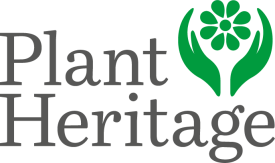 PLANT HERITAGE2022 Collection Holders’ Bursary FundApplication for FundingName of National Plant Collection/s  Name of National Plant Collection/s  Full Name:Postcode:Telephone number:  Email:Brief Project title, plus one sentence summaryTitle:Summary:Give details of the National Collection project (or work) for which you are making a grant application. Please give all relevant information and state why this grant would be beneficial to your National Collection.  (maximum of 150 words).  Please include any relevant images.When will the project be carried out?Estimated start date: XX/XX/XX         Date complete: XX/XX/XXItem££  I certify that all information which I have provided is correct.  If the application for a Bursary is successful, I undertake to provide a written report within 3 months of completion of the project.  I confirm that my membership subscription is paid and that I have submitted an annual report to the Plant Conservation Officer within the last 12 months.I confirm that I will provide, on request, any text and images that might be required for PH publicity material.Signature:                                                                        Date:Completed application forms and any supporting images, should be emailed to Vicki Cooke collections@plantheritage.org.uk 